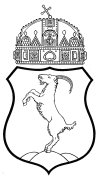 Kecskemét Megyei Jogú VárosAlpolgármestereELŐTERJESZTÉSÖnkormányzati Érdekegyeztető Fórum2018. április 25. napjántartandó üléséreTárgy: Az Önkormányzati Érdekegyeztető Fórum Ügyrendjének módosítása Az előterjesztést készítette: Dr. Patay Balázs osztályvezető				Jogi OsztályKezelési megjegyzés: határozat-tervezetDöntési változatok száma: 1Melléklet: ügyrend-tervezetVéleményezésre megkapta: Egyéb szervezet, külső szakértő: Megtárgyalta:Törvényességi észrevételem nincs:___________________________Dr. Határ MáriajegyzőKecskemét Megyei Jogú Város             Alpolgármestere                                                                                                                                                                                                                        Ügyiratszám: 12020-1/2018.E L Ő T E R J E S Z T É SÖnkormányzati Érdekegyeztető Fórum2018. április 25. napján tartandó üléséreTárgy: Az Önkormányzati Érdekegyeztető Fórum Ügyrendjének módosítása Tisztelt Önkormányzati Érdekegyeztető Fórum!Az Önkormányzati Érdekegyeztető Fórum (továbbiakban: ÖÉF) ügyrendje szerint tagjai (indítványtételi és szavazati joggal) egyrészt Kecskemét Megyei Jogú Város Önkormányzata (a továbbiakban: önkormányzat) képviseletében Kecskemét Megyei Jogú Város Közgyűlése által delegáltak, másrészt a közalkalmazottak jogállásáról szóló 1992. évi XXXIII. törvény (továbbiakban: Kjt.) szabályai szerint reprezentatívnak tekintendő azon szakszervezetek képviselői, amelyek az önkormányzat által fenntartott intézményekben szerveződtek.Tájékoztatom, a Tisztelt Önkormányzati Érdekegyeztető Fórumot, hogy a Színházi Dolgozók Szakszervezete Ciróka Bábszínház Alapszervezete (a továbbiakban: Szakszervezet) által delegált korábbi ÖÉF tag, Benkő Ildikó közalkalmazotti jogviszonya megszűnt 2017. december 31. napjával. A Szakszervezet által 2018. január 1. napjától delegált tag Borsosné Oláh Nóra. A személyi változásnak megfelelően szükséges az ÖÉF ügyrendjének módosítása.A módosításokkal egységes szerkezetbe foglalt ügyrend-tervezet jelen előterjesztés mellékletét képezi. Kérem a Tisztelt Önkormányzati Érdekegyeztető Fórumot, hogy az előterjesztést megtárgyalni és az ügyrendet a módosítással egységes szerkezetben elfogadni szíveskedjen.  Kecskemét, 2018. április 23.	   						                  	 	  Mák Kornél										alpolgármesterHATÁROZAT-TERVEZET  … /2018. határozat Az ÖÉF ügyrendjének módosítása Az Önkormányzati Érdekegyeztető Fórum megtárgyalta Mák Kornél alpolgármester 12020-1/2018. számú előterjesztését és az alábbi határozatot hozta:Az Önkormányzati Érdekegyeztető Fórum a módosításokkal egységes szerkezetbe foglalt ügyrendjét a melléklet szerint fogadja el.Önkormányzati Érdekegyeztető FórumÜGYRENDJEA módosításokkal egységes szerkezetbenKecskemét Megyei Jogú Város Közgyűlése 442/1996. (VI. 5.) KH. sz. határozatával 1996. június 5. napjával létrehozta az Önkormányzati Érdekegyeztető Tanácsot, melynek elnevezése a 39/2007. (XII. 20.) ÖÉT. sz. határozat alapján Önkormányzati Érdekegyeztető Fórumra módosult.A munkaügyi kapcsolatokat és a közalkalmazotti jogviszonyt érintő területi és települési jelentőségű kérdésekben (ezen belül egyes ágazatokba tartozó közalkalmazottak jogviszonyát érintő kérdésekben) történő egyeztetésre megalakult Önkormányzati Érdekegyeztető Fórum az 1992. évi XXXIII. tv. (a továbbiakban: Kjt.) 6. § (7) bekezdése alapján működésére vonatkozó szabályait - jelen Ügyrendjét megalkotva - az alábbiak szerint határozza meg:I. Általános rendelkezések1. Hivatalos megnevezés, cím:Önkormányzati Érdekegyeztető Fórum (ÖÉF)6000 Kecskemét, Kossuth tér 1.2. Jogállás:Az ÖÉF az Önkormányzat és az Önkormányzat költségvetési intézményeinek reprezentatív szakszervezetei közötti kötelező é r d e k e g y e z t e t é s fóruma, melyben a munkaügyi kapcsolatokat és a közalkalmazotti jogviszonyt érintő területi és települési jelentőségű kérdésekben (ezen belül egyes ágazatokba tartozó közalkalmazottak jogviszonyát érintő kérdésekben) az Önkormányzat a megfelelő szintű szakszervezetekkel egyeztet.II. Az ÖÉF tagjaiAz ÖÉF indítványtételi és szavazati joggal rendelkező tagjai egyrészt az Önkormányzat képviseletében Kecskemét Megyei Jogú Város Közgyűlése (a továbbiakban: Közgyűlés) által delegáltak, másrészt a Kjt. szabályai szerint reprezentatívnak tekintendő azon szakszervezetek képviselői, melyek az Önkormányzat által fenntartott intézményekben szerveződtek (a továbbiakban: Reprezentatív Szakszervezetek).A két tárgyaló-oldal és képviselőik:1./ Az Önkormányzat. Az ÖÉF ülésein az Önkormányzat képviseletében (más személy delegálásáig) szavazati és indítvány-tételi joggal az alábbi három személy vesz részt:1. Mák Kornél alpolgármester2. Engert Jakabné önkormányzati képviselő3. Dobos József önkormányzati képviselő2. A Reprezentatív Szakszervezetek. ÖÉF ülésein a Reprezentatív Szakszervezetek képviseletében (más személy delegálásáig, illetve a reprezentativitás fennálltáig) szavazati és indítvány-tételi joggal az alábbi személyek vesznek részt:Kégel Tamásné a Pedagógusok Szakszervezete Bács-Kiskun Megyei Szervezete képviseletében,Nyíri Ákos a Kulturális Dolgozók Független Szakszervezete képviseletében, Lángné Nagy Mária a Közgyűjteményi és Közművelődési Dolgozók Szakszervezeteképviseletében,Borsosné Oláh Nóra                                                                                                                                                                                                                                                                                                                                                                                                                                                                                                                                                                                                                                                                                                                                                                                                                                                                                                                                                                                                                                                                                                                                                                                                                                                                                                                                                                                                                                                                                                                                                                                                                                                                                                                                                                                                                                                                                                                                                                                                                                                                                                                                                                                                                                                                                                                                                                                                                                                                                                                                                                                                                                                                                                                                                                                                                                                                                                                                                                                                                                                                                                                                                                                                                                                                                                                                                                                                                                                                                                                                                                                                                                                                                                                                                                                                                                                                                                                                                                                                                                                                                                                                                                                                                                                                                                                                                                                                                                                                                                                                                                                                                                                                                                                                                                                                                                                                                                                                                                                                                                                                                                                                                                                                                                                                                                                                                                                                                                                                                                                                                                                                                                                                                                                                                                                                                                                                                                                                                                                                                                                                                                                                                                                                                                                                                                                                                                                                                                                                                                                                                                                                                                                                                                                                                                                                                                                                                                                                                                                                                                                                                                                                                                                                                                                                                                                                                                                                                                                                                                                                                                                                                                                                                                                                                                                                                                                                                                                                                                                                                                                                                                                                                                                 a Színházi Dolgozók Szakszervezete Ciróka Bábszínház Alapszervezete képviseletébenMagyar Károlya Színházi Dolgozók Szakszervezete Kecskeméti Katona József Színház Alapszervezete képviseletében. Az Önkormányzatnak és a Reprezentatív Szakszervezeteknek jelen Ügyrendben rögzített képviselői az ÖÉF ülésein az őket delegáló szervezet írásos meghatalmazása alapján helyettesíthetők.Az ÖÉF ülésein napirendenként és tárgyaló-oldalanként legfeljebb 2-2 külső szakértő vehet részt tanácskozási joggal.Az ÖÉF ülésein közreműködik Kecskemét Megyei Jogú Város Polgármesteri Hivatalának (a továbbiakban: Polgármesteri Hivatal) két köztisztviselője, akik az ÖÉF munkáját a IV. rész i.) pontjában rögzített feladatok ellátásával segítik. A két köztisztviselő a Polgármesteri Hivatal ÖÉF mellé rendelt referense, és a Polgármesteri Hivatal ÖÉF mellé rendelt jegyzőkönyvvezetője. A Polgármesteri Hivatal ÖÉF mellé rendelt referensét eljárási kérdésekben észrevételezési, indítványtételi és tanácskozási jog illeti meg.Az ÖÉF konszenzusos és kellően megindokolt döntésével meghatározott időtartamra tanácskozási jogot biztosíthat meghatározott személynek vagy szervezetnek.III. Az ÖÉF hatásköre, a tárgyaló-oldalak feladataAz ÖÉF hatáskörébe tartozik1)- az Önkormányzat által fenntartott költségvetési szervek közalkalmazottainak illetmény-előmeneteli rendszere pénzügyi fedezetéül szolgáló költségvetés (koncepció, rendelet, rendeletmódosítás, pénzmaradvány felhasználás, zárszámadás)- a hivatkozott közalkalmazottak nagyobb csoportját, illetve egyes ágazatokba tartozó csoportját érintő intézkedés tervezetének előzetes véleményezése.- a létszámcsökkentést eredményező önkormányzati döntés tárgyalóoldalak közötti előzetes egyeztetése.- a szociális partnereket megillető véleményezési jog alapján az önkormányzat a szociális partnerek véleményének megismerése, az álláspontok egyeztetése után dönt, illetve intézkedik.2.) Az önkormányzat a Kjt. 38/A. § (3) bekezdésének alapulvételével létszámcsökkentést eredményező döntésének meghozatala előtt az Önkormányzati Érdekegyeztető Fórumban - az érdekegyeztetésben részt vevő felekkel - egyeztetést kezdeményez.3.) Az 1. pontban írtak megvalósítása érdekében a tárgyaló-oldalak feladatai:a) Az esetleges munkaügyi konfliktusok megelőzésére kezelésére szolgáló eljárások kidolgozása.b) Kölcsönös tájékoztatás és szükség esetén konzultáció az ÖÉF hatáskörébe tartozó témakörökben (különösen: a közalkalmazottak munkaügyi kapcsolatait, anyagi, szociális, kulturális, valamint az élet- és munkakörülményeit érintő jogok, kötelezettségek, valamint foglalkoztatásukkal összefüggő kérdések).c) Tájékozódás a kölcsönös érdeklődést kiváltó ügyekről, intézkedésekről, folyamatokról.4.) Az ÖÉF konszenzusos megállapodás alapján (a szavazatarányok feltüntetésével)a) állásfoglalást tehet az ÖÉF által véleményezett önkormányzati rendelet-, illetve határozattervezettel kapcsolatban,b) ajánlást tehet az Önkormányzat döntéshozó fórumainak az ÖÉF által véleményezett önkormányzati rendelet-, illetve határozattervezettel kapcsolatban a rendelet-, illetve határozat-tervezet módosítására,c) tájékoztathatja a Közgyűlést egyéb, hatás- és feladatkörébe tartozó kérdésben, továbbád) meghatározhatja saját működési rendjét, és meghozhatja az ezzel kapcsolatos eljárási döntéseit, állásfoglalást alakíthat ki, intézkedést, vizsgálatot, jogi szabályozást kezdeményezhet, illetve kezdeményezheti megállapodás megkötését.5.) Konszenzusos megállapodás akkor jön létre, ha egy indítványt mind az önkormányzati oldal, mind a szakszervezeti oldal jelen lévő képviselőinek több mint fele elfogad.6.) A 4. pontban foglalt állásfoglalást, ajánlást, illetve tájékoztatást az Önkormányzat ÖÉF által megjelölt képviselője terjeszti az Önkormányzat megfelelő döntéshozó szerve elé.IV. Az ÖÉF működése és döntéshozatalaa) Az ÖÉF jogosítványait ülésein gyakorolja. Az ÖÉF a hatás- és feladatkörébe tartozó önkormányzati döntés-tervezet véleményezésére legkésőbb az aktuális közgyűlési ülést megelőző napon ülésezik, de az ÖÉF összehívását az ÖÉF bármelyik tagja egyébként is kezdeményezheti. Az indítványt a Polgármesteri Hivatal ÖÉF mellé rendelt referenséhez kell írásban benyújtani. Az indítványban meg kell jelölni az ülés tervezett (a megfelelő benyújtást követő öt napnál nem korábbi) időpontját, az összehívás indokát, a tárgyalni kívánt napirendet.b) Az ÖÉF határozatképes, ha annak ülésén az önkormányzati oldal részéről legalább egy képviselő (a II. rész 2. pontjában szabályozott helyettesítés lehetőségével), míg a Reprezentatív szakszervezeti oldal részéről az összes szakszervezeti képviselő (a II. rész 2. pontjában szabályozott helyettesítés lehetőségével) legalább fele jelen van.c) Az ÖÉF döntéseit szavazással hozza. Az eldöntendő javaslatokat a soros elnök (IV. g) pont) bocsátja szavazásra. A szavazás nyíltan, kézfelemeléssel történik. A határozati javaslatról az ÖÉF tagjai „igen”, „nem”, „tartózkodom” nyilatkozattal szavaznak. A javaslat elfogadásához a jelenlévő tagok több, mint felének „igen” szavazata szükséges.d) Az ÖÉF döntését tartalmazó határozatokat külön-külön, a naptári év elejétől kezdődően, folyamatos sorszámmal, évszámmal és a döntés tartalmára utaló tömör címmel kell ellátni.e) A szavazatarányt minden esetben rögzíteni kell az ÖÉF aktuális üléséről készült jegyzőkönyvben.f) A napirendek írásos anyagait legkésőbb az ÖÉF ülése előtt legalább 15 nappal meg kell küldeni az ÖÉF tagjainak.g) Az ÖÉF üléseinek levezető elnökeit a tárgyaló-oldalak felváltva adják. Az ülések végén meg kell jelölni a soros levezető elnököt. Az ÖÉF üléseinek jogszabályoknak megfelelő levezetése a soros levezető elnök feladata.h) Az ÖÉF ülései nyilvánosak, az ÖÉF tagjai mind a tanácskozás előtt, mind azt követően kifejthetik álláspontjaikat a nyilvánosság előtt. A sajtó képviselői a tárgyalások napirendjét és az előterjesztéseket előzetesen megismerhetik, s a tanácskozásokat a helyszínen nyomon követhetik. A nyilvánosság a felek egyetértésével időlegesen felfüggeszthető, s zárt ülés rendelhető el.i) Az ÖÉF üléseiről – a tanácskozás lényegét rögzítő – jegyzőkönyv készül, melyet az ügyvivők írnak alá. A jegyzőkönyvet az aláírást követő 8 napon belül meg kell küldeni az ÖÉF tagjainak. Az ÖÉF ülésének ügyvivői az aktuális levezető elnök, a jegyzőkönyvvezető, illetve a Polgármesteri Hivatal ÖÉF mellé rendelt referense.j) Az ÖÉF állásfoglalásait, ajánlásait, tájékoztatóit az Önkormányzat döntéshozó fórumai elé kell terjeszteni a III. rész 6.) pontjában foglaltak szerint.k) Az ÖÉF titkársági feladatait a Polgármesteri Hivatal Képviselőtestületi Osztályának Bizottsági Csoportja látja el. Ennek megfelelően a Polgármesteri Hivatal gondoskodik a meghívók, az írásos anyagok kiküldéséről, a jegyzőkönyvek elkészítéséről, a jegyzőkönyv i) pont szerinti megküldéséről, a döntések nyilvántartásáról, illetve egyéb módon segíti az ÖÉF tagjait feladataik ellátásában.l) Az ÖÉF a Kjt. szabályai, illetve a konszenzussal elfogadott és csak konszenzussal módosítható, az ÖÉF tagjai által aláírt jelen Ügyrend alapján végzi munkáját.m) Az ÖÉF üléseinek időpontját, illetve a tárgyalandó napirendi pontokat Kecskemét Megyei Jogú Város honlapján közzé kell tenni legkésőbb az ülés előtt 3 nappal.V. Záró RendelkezésekJelen Ügyrend elfogadása napján lép hatályba.Kecskemét, 2018. április 25.